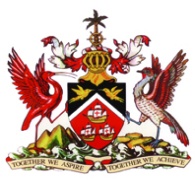 STATEMENTDELIVERED BY MR. GARVIN PETTIERCHARGÉ D’AFFAIRES, A.I. PERMANENT MISSION OF THE REPUBLIC OF TRINIDAD AND TOBAGO TO THE OFFICE OF THE UNITED NATIONS, GENEVA AT THE THIRD CYCLE OF THE UNIVERSAL PERIODIC REVIEW OF THE PEOPLE’S REPUBLIC OF CHINA31ST SESSION OF THE WORKING GROUP ON THE UNIVERSAL PERIODIC REVIEW*****Palais des Nations, Geneva6th November 2018 Trinidad and Tobago wishes to express its appreciation to the People’s Republic of China for the presentation of its third cycle report. We take note of efforts to improve the wellbeing of its citizens as outlined therein since the previous cycle. These relate to the reduction in the incidence of poverty to 3.1 percent at the end of 2017, the “joined in guardianship, growing together” campaign to strengthen intervention and assistance for vulnerable children, the upgrading of drinking-water conditions for 95.09 million rural residents and measures for bettering the living conditions for registered poor households.  Trinidad and Tobago extends its best wishes to China for a productive review and as it strives towards overcoming the challenges it has identified in its report and addressing the recommendations made in the implementation period to follow. I thank you.